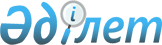 Конкурсқа қойылуға жататын жер қойнауы учаскелерiнiң тізбесiн бекiту туралыҚазақстан Республикасы Үкіметінің 2004 жылғы 27 желтоқсандағы N 1395 Қаулысы



      "Жер қойнауы және жер қойнауын пайдалану туралы" Қазақстан Республикасының 1996 жылғы 27 қаңтардағы Заңының 
 7-бабына 
 сәйкес Қазақстан Республикасының Үкiметі 

ҚАУЛЫ ЕТЕДI:





      1. Қоса берiлiп отырған жер қойнауын пайдалану құқығын алуға конкурсқа қойылуға жататын:



      көмiрсутегі шикiзаты;



      қатты пайдалы қазбалар;



      жер асты сулары мен емдiк балшықтар бойынша жер қойнауы учаскелерiнiң тiзбесi бекiтiлсiн.




      2. Осы қаулы қол қойылған күнiнен бастап қолданысқа енгiзiледi және жариялануға тиiс.



      


Ескерту. 2-тармаққа өзгерту енгізілді - ҚР Үкіметінің 2005.04.14. 


 N 357 


 қаулысымен.




      Қазақстан Республикасының




      Премьер-Министрі


                                         Қазақстан Республикасы



                                               Үкiметiнің



                                      2004 жылғы 27 желтоқсандағы



                                            N 1395 қаулысымен



                                               бекiтiлген




           

Жер қойнауын пайдалану құқығын алуға




        конкурсқа қойылуға жататын жер қойнауын




                 учаскелерінің тізбесі 



      



Ескерту. Тібеге өзгерту енгізілді - ҚР Үкіметінің 2005.04.14. 


 N 357 


, 2005.08.26. N 


 887 


 қаулыларымен.



					© 2012. Қазақстан Республикасы Әділет министрлігінің «Қазақстан Республикасының Заңнама және құқықтық ақпарат институты» ШЖҚ РМК
				
Р/с



N

Пайдалы



қазбалардың



түpi

Кен орны (алаңы, блоктары)

Орналасқан жерi

Орналасқан жерi

Жер



қойнауын



пайда-



лану



бойынша



операци-



ялардың



түрлері

Р/с



N

Пайдалы



қазбалардың



түpi

Кен орны (алаңы, блоктары)

Облысы

Координаттары



с.е.    ш.б.

Жер



қойнауын



пайда-



лану



бойынша



операци-



ялардың



түрлері

1

2

3

4

5

6


Көмiрсутегі шикізаты



Көмiрсутегі шикізаты



Көмiрсутегі шикізаты



Көмiрсутегі шикізаты



Көмiрсутегі шикізаты



Көмiрсутегі шикізаты


1

Мұнай, газ

Батыс Жарқамыс І блоктары, XXIII-18 (iшінара), 19 (ішiнара); XXIV-18 (iшiнара),



19(iшiнара); XXV-19(iшiнара)



блоктары,



2610 ш. км

Ақтөбе

47


о


51' 55


о


06'



47


о


57' 55


о


06'



48


о


03' 55


о


00'



48


о


10' 55


о


00'



48


о


10' 55


о


45'



47


о


32' 55


о


45'

барлау

2

Мұнай, газ

Батыс Жарқамыс ІІ, ХХIV-19 (iшінара); XXV-19 (ішінара) блоктары,



905,5 ш.км.

Ақтөбе

47


о


32' 55


о


45'



47


о


55' 55


о


45'



47


о


55' 56


о


00'



47


о


25' 56


о


00'

барлау

3

Мұнай, газ

Шығыс Жарқамыс І, XXIII-20 (iшінара); ХХIV-20 (iшінара); 21 (iшінара) блоктары,



1190 ш. км

Ақтөбе

47


о


55' 56


о


12'



48


о


05' 56


о


20'



47


о


45' 56


о


55'



47


о


40' 56


о


50'



Блоктардан алынып тасталады:




1. Келiсiм-



шарт аумағы



47


о


53' 56


о


29'



47


о


55' 56


о


28'



47


о


57' 56


о


32'



47


о


55' 56


о


36'



47


о


53' 56


о


32'



тереңдiгі палеозой табанына дейін және алаңы 37,825 ш. км;



2. Қаратөбе кен орны



(тұз үсті)



47


о


54' 56


о


31



47


о


55' 56


о


33'



47


о


56' 56


о


34'



47


о


56' 56


о


34'



47


о


55' 56


о


33'



47


о


54' 56


о


32'



тереңдiгі палеозой табанына дейін және алаңы 3,777 ш. км;



3. Оңтүстік



Қаратөбе



кен орны



47


о


54' 56


о


28'



47


о


55' 56


о


29'



47


о


54' 56


о


30'



47


о


53' 56


о


30'



47


о


53' 56


о


29'



47


о


53' 56


о


29'



тереңдігі артин шөгін- ділерінің



төбелеріне дейін және алаңы 7,538



ш. км

барлау

4

Мұнай, газ

Шығыс Жарқамыс II, XXIV-20 (ішінара), 21 (iшiнара), XXV-20 (ішінара),



21 (iшiнара)



блоктары,



1370 ш. км

Ақтөбе

47


о


30' 56


о


30'



47


о


55' 56


о


00'



47


о


55' 56


о


12'



47


о


40' 56


о


50'



47


о


30' 56


о


50'

барлау

5

Мұнай, газ

Шығыс Жарқамыс III, XXIV-20



(ішінара); XXV-20 (ішінара);



XXVI-20 (iшінара) блоктары, 1845 ш. км

Ақтөбе

47


о


25' 56


о


00'



47


о


55' 56


о


00'



47


о


30' 56


о


30'



47


о


07' 56


о


30'

барлау

6

Мұнай, газ, конденсат

XXVІ-22, 23 (iшiнара), 24 (iшiнара), 25; XXVІІ-22, 23 (iшiнара); ХХVIII-22; ХХIХ-22 блоктары, (Северный учаскесi) 10800 ш. км

Ақтөбе

46


о


00' 57


о


30'



46


о


00' 57


о


00'



47


о


20' 57


о


00'



47


о


20' 59


о


00'



47


о


00' 59


о


00'



47


о


00' 58


о


06'



47


о


02' 58


о


06'



47


о


02' 57


о


50'



46


о


45' 57


о


47'



46


о


45' 58


о


00'



46


о


40' 58


о


00'



46


о


40' 57


о


30'

барлау



және



өндіру

7

Мұнай, газ, конденсат

XXX-23, 24 (ішінара), 25 (iшінара); XXXI-23 (ішінара), 24 (ішiнара), 25 (ішiнара) блоктары, (Южный учаскесi), 3800 ш. км

Ақтөбе

45


о


21' 57


о


30'



46


о


00' 57


о


30'



46


о


00' 58


о


00'



45


о


45' 58


о


00'



45


о


45' 58


о


38'



45


о


34' 58


о


36'

барлау



және



өндіру

8

Мұнай, газ

XXVII-18 (ішінара), 19 (iшiнара); ХХVIII-18



(iшiнара), 19 (ішiнара) блоктары,



3620 ш. км

Ақтөбе

46


о


20' 55


о


00'



46


о


50' 55


о


00'



46


о


50' 55


о


09'



47


о


00' 55


о


10'



46


о


52' 55


о


14'



46


о


38' 55


о


45'



46


о


44' 56


о


00'



46


о


20' 56


о


00'



Блоктардан



алаңы 48 ш.км және тереңдігі па-



леозой фун-



даментіне дейінгі



46


о


21' 55


о


02'



46


о


23' 55


о


01'



46


о


27' 55


о


09'



46


о


26' 55


о


10'



46


о


24' 55


о


08' 46


о


23' 55


о


08'



Тортай кен орны шығарылып



тасталды

барлау

9

Мұнай, газ

Аттас кен орындарын қоса алғанда



XXIII-20-F (iшiнара), 21-А (iшiнара), В



(iшiнара),D (ішінара), E (ішiнара);



XXIV-21-А (iшiнара), В (iшiнара) блоктарының аумағындағы Шығыс Ақжар учаскесi, 602 ш. км

Ақтөбе

47


о


59' 56


о


31'



48


о


01' 56


о


26'



48


о


13' 56


о


31'



48


о


13' 56


о


39'



48


о


19' 56


о


41'



48


о


19' 56


о


46'



48


о


11' 56


о


44'



48


о


07' 56


о


46'



48


о


00' 56


о


42'



47


о


58' 56


о


48'



47


о


57' 56


о


48'



47


о


55' 56


о


37'



Блоктардан: алаңы 71,455 ш. км Ақжар



48


о


10' 56


о


30'



48


о


10' 56


о


34'



48


о


09' 56


о


38'



48


о


06' 56


о


38'



48


о


06' 56


о


33'



48


о


07' 56


о


30'



алаңы 16,629 ш. км Қаратөбе



47


о


57' 56


о


32'



47


о


58' 56


о


37'



47


о


55' 56


о


37'



кен орындары



шығарылып



тасталды

барлау

10

Мұнай

Жақсымай кен орны, XIX-20-E (iшiнара) блогы,



24,6 ш.км

Ақтөбе

49


о


21' 56


о


20'



49


о


24' 56


о


25'



49


о


21' 56


о


25'



49


о


20' 56


о


22'

барлау



және



өндіру

11

Мұнай

Шұбарқұдық кен орны, XX-21-А (ішiнара) блогы,



47,8 ш.км

Ақтөбе

49


о


10' 56


о


33'



49


о


13' 56


о


31'



49


о


13' 56


о


38'



49


о


10' 56


о


38'



49


о


10' 56


о


38'

барлау



және



өндіру

12

Мұнай

Қаракемiр құрылымы, XX-16 (iшiнара) блогы

Ақтөбе

49


о


05' 54


о


19'



49


о


09' 54


о


20'



49


о


07' 54


о


25'



49


о


04' 54


о


22'

барлау

13

Мұнай, газ

XVII-46 (iшiнара), 47 (iшiнара), 48 (iшiнара), 49 (ішінара) блоктары,



2521 ш. км

Ақмола, Қараған-



ды

50


о


11' 69


о


10'



50


о


12' 70


о


49'



50


о


00' 70


о


49'



50


о


00' 69


о


09'

барлау

14

Мұнай

Қарабас учаскесi, XXIV-7, 8; XXV-7, 8 блоктары



5551,3 ш. км

Атырау

47


о


20' 49


о


30'



48


о


00' 49


о


30'



48


о


00' 50


о


30'



47


о


20' 50


о


30'



тереңдігі төменгі карбон



табанына дейін

барлау

15

Газ

Ростошинское кен орны

Батыс Қазақ-



стан

51


о


14' 51


о


04'



51


о


15' 51


о


05'



51


о


16' 51


о


08'



51


о


16' 51


о


10'



51


о


16' 51


о


12'



51


о


16' 51


о


12'



51


о


15' 51


о


10'



51


о


13' 51


о


06'

барлау



және



өндіру

16

Мұнай, газ,



конденсат

Солтүстiк Карповский учаскесi, XII-9 (iшiнара), 10 (ішінара); XIII-8



(iшiнара),



9 (iшінара),



10 (iшiнара); XIV-8



(iшiнара), 9 (ішiнара) блоктары,



11100 ш. км

Батыс Қазақ-



стан

51


о


16' 50


о


15'



51


о


31' 51


о


15'



51


о


25' 51


о


00'



51


о


20' 50


о


40'



Ескертпе:



Қазақстан Республика-



сының Ресей-



мен шекарасы



1-нүктеден 2-нүктеге дейін өтеді.



Учаскеден



Приграничное кен орны шығарылып тасталды



51


о


46' 50


о


46'



51


о


42' 50


о


53'



51


о


41' 50


о


50'



51


о


42' 50


о


46'



51


о


42' 50


о


45'



алаңы 52,0 ш. км және



тереңдігі



іргетастың төбесіне дейін

барлау

17

Мұнай, газ,



конденсат

Оңтүстiк



Карповский учаскесi, XIII-10 (iшiнара), 11 (ішiнара); XIV-9



(iшінара), 10 (iшiнара), 1 (ішінара); XV-9 (ішiнара), 10



(ішінара) блоктары



3760 ш. км

Батыс Қазақ-



стан

50


о


58' 50


о


30'



51


о


15' 50


о


30'



51


о


17' 50


о


53'



51


о


18' 50


о


57'



51


о


19' 50


о


58'



51


о


29' 51


о


20'



51


о


27' 51


о


43'



51


о


12' 51


о


43'



51


о


08' 51


о


43'



50


о


57' 51


о


26'



Ескертпе:



Қазақстан



Республика-



сының Ресей-



мен шекарасы



6-нүктеден 7-нүктеге дейін өтеді.



Учаскеден



мынадай кен



орындары



шығарылып



тасталады:



Дарьинское



51


о


27' 51


о


33'



51


о


31' 51


о


38'



51


о


28' 51


о


38'



51


о


26' 51


о


35'



координат-



тарымен алаңы



25,0 ш.км



және терең-



дігі 4400 м.



дейін



Ростошинское



51


о


14' 51


о


04'



51


о


15' 51


о


05'



51


о


16' 51


о


08'



51


о


16' 51


о


10'



51


о


16' 51


о


12'



51


о


16' 51


о


12'



51


о


15' 51


о


10'



51


о


13' 51


о


06'



координат-



тарымен алаңы



31 ш. км және



тереңдігі іргетас таба-



нына дейін

барлау

18

Мұнай

Әукетай шағыл құрылымы, 367 ш. км

Батыс Қазақ-



стан

49


о


01' 50


о


16'



49


о


02' 50


о


20'



48


о


56' 50


о


30'



48


о


53' 50


о


30'



48


о


49' 50


о


22'



48


о


49' 50


о


18'



48


о


51' 50


о


12'



48


о


57' 50


о


14'

барлау



және өндiру

19

Мұнай, газ

XXIX-38-С (ішінара), D (iшiнара), E (iшiнара) блоктары, 1 учаске аумағы - 122 ш. км; 2 учаске аумағы - 132 ш. км

Қызыл-



орда

1-учаске



46


о


20' 65


о


20'



46


о


20' 65


о


30'



46


о


16' 65


о


29'



46


о


17' 65


о


24'



46


о


11' 65


о


23'



46


о


12' 65


о


20'



2-учаске



46


о


10' 65


о


00'



46


о


10' 65


о


14'



46


о


03' 65


о


13'



46


о


03' 65


о


20'



46


о


00' 65


о


20'



46


о


00' 65


о


15'



46


о


07' 65


о


10'

барлау



және



өндіру

20

Мұнай

XXXV-9- С (ішiнара), F (iшiнара); XXXVI-9-С (iшiнара) блоктары,



348 ш. км

Маңғыс-



тау

44


о


20' 50


о


50'



44


о


20' 51


о


00'



43


о


55' 51


о


00'



44


о


10' 50


о


52'



Блоктардан координаттары:



44


o


08' 50


o


53'



44


o


08' 51


o


00'



44


o


01' 51


o


00'



44


o


04' 50


o


55'



алаңы 74 ш. км және тереңдiгi 2500 м-ге дейiн Дунга координаттары:



44


o


19' 50


o


57'



44


o


20' 50


o


57'



44


o


20' 51


o


00'



44


o


18' 51


o


00'



алаңы 8 ш. км және           тереңдiгi палезойлық iргетасқа дейiн      Жаңғырушы кен орындары алынып тасталады

барлау



және



өндіру

21

Мұнай

XXXIII-15-F (iшiнара), XXXIV-15-В (ішінара), С (iшiнара),



E (ішінара),



F (iшiнара),



16-D (ішінара),



E (iшiнара),



F (iшiнара)



блоктары,



930 ш. км

Маңғыс-



тау

44


о


25' 53


о


42'



44


о


27' 53


о


42'



44


о


48' 54


о


00'



44


о


30' 54


о


00'



44


о


30' 54


о


30'



44


о


25' 54


о


30'

барлау

22

Мұнай

XXXVII-12 (iшiнара) блогы, 137



ш. км

Маңғыс-



тау

43


о


40' 52


о


14'



43


о


40' 52


о


25'



43


о


35' 52


о


25'



43


о


35' 52


о


14'

барлау

23

Мұнай

XXXVI-10 (iшiнара); XXXVII-10 (iшiнара) блоктары, 560 ш. км

Маңғыс-



тау

 



43


o


50' 51


o


05'



43


o


50' 51


o


24'



43


o


45' 51


o


24'



43


o


40' 51


o


23'



43


o


35' 51


o


23'



43


o


33' 51


o


20'



43


o


40' 51


о


10'



блоктардан координаттары:



43


o


43' 43


o


45'



43


o


46' 43


o


46'



43


o


43' 51


o


20'



51


o


19' 51


o


20'



51


o


22' 51


o


22' алаңы 10 ш. км Қараоба кен орны алынып тасталады. 

барлау

24

Мұнай

XXXVII-10 (iшiнара) блогы, 167



ш. км

Маңғыс-



тау

43


о


32' 51


о


18'



43


о


32' 51


о


24'



43


о


25' 51


о


29'



43


о


23' 51


о


22'

барлау

25

Мұнай

ХХХVIII-11-А (iшiнара), В, E (iшiнара) блоктары, 690 ш. км

Маңғыс-



тау

43


о


20' 51


о


30'



43


о


20' 51


о


50'



43


о


04' 51


о


50'



43


о


04' 51


о


45'



43


о


10' 51


о


30'

барлау

26

Газ

Батыс Опақ құрылымы, ХХХ-43-В (iшінара), С



(ішінара),



F (iшiнара) блоктары, 7,8 ш. км

Оңтүстiк Қазақ-



стан

45


о


53' 67


о


48'



45


о


54' 67


о


51'



45


о


46' 68


о


00'



45


о


45' 67


о


57'

барлау



және



өндіру

27

Газ,



мұнай

XXX-42, 43 (iшiнара), 44, 45 (iшiнара); XXXI-42, 43 (iшiнара), 44 (iшiнара), 45



(iшiнара), XXXII-42, 43, 44, 45 (iшiнара); XXXIII-42 (iшiнара), 43 (iшiнара), 44 (iшiнара), 45 (iшiнара) блоктары,



18500 ш. км

Оңтүстiк Қазақ-



стан, Қызыл-



орда

44


о


48' 67


о


00'



46


о


00' 67


о


00'



46


о


00' 68


о


48'



44


о


48' 68


о


48'



Блоктардан



шығарылып



тасталады:



1. Алаңы 77,8



ш. км



Батыс Опақ



құрылымы



45


о


53' 67


о


48'



45


о


54' 67


о


51'



45


о


46' 68


о


00'



45


о


45' 67


о


57'



2. Алаңы 72,3



ш. км



Придорожное кен орны



45


о


30' 68


о


05'



45


о


30' 68


о


15'



45


о


27' 68


о


15'



45


о


27' 68


о


05'



3. Алаңы 96,2



ш. км Орталық



кен орны



45


о


37' 67


о


50'



45


о


37' 68


о


00'



45


о


33' 68


о


00'



45


о


33' 67


о


50'

барлау

28

Газ

Придорожное кен орны, 72,3 ш. км

Оңтүстiк Қазақ-



стан

45


о


30' 68


о


05'



45


о


30' 68


о


15'



45


о


27' 68


о


15'



45


о


27' 68


о


05'



 

барлау



 

28-1

Мұнай  

Кеген-Текес



алаңы,



13075 ш. км

Алматы  

42


o


53' 78


o


10' 43


o


08' 78


o


10'



43


o


19' 80


o


37'



әрі қарай 3 нүктеден 1 нүктеге дейiн учаске кон- туры  Қазақстан     Республикасы-



ның Қырғызстан



Республикасы-



мен мемле- кеттік шек- арасы бойымен өтедi 

Барлау 

28-2

Мұнай

Тастөбе учас- кесі, 70,ш.км

Маңғыс-



тау

43


о


37' 52


о


01'



43


о


35' 52


о


14'



43


о


34' 52


о


19'



43


о


33' 52


о


18'



43


о


32' 52


о


18'



43


о


33' 52


о


15'



43


о


34' 52


о


11'



43


о


34' 52


о


09'



43


о


34' 52


о


05'



43


о


35' 52


о


00'

Барлау

28-3

Мұнай

Маңғыстау облы- сындағы N 1 және N 2 учас- келер N 1 учас- ке алаңы 



67 ш. км., 



N 2-38, 3ш.км



 

Маңғыс-



тау

N 1 учаске



43


о


49' 51


о


50'



43


о


47' 51


о


58'



43


о


42' 51


о


55'



43


о


46' 51


о


50'



N 2 учаске



43


о


41' 52


о


01'



43


о


45' 52


о


03'



43


о


43' 52


о


06'



43


о


40' 52


о


04'

Барлау және өндіру


Қатты пайдалы қазбалар



Қатты пайдалы қазбалар



Қатты пайдалы қазбалар



Қатты пайдалы қазбалар



Қатты пайдалы қазбалар



Қатты пайдалы қазбалар



Асыл металдар



Асыл металдар



Асыл металдар



Асыл металдар



Асыл металдар



Асыл металдар


29

Алтын

Елтай аумағы,



69,5 ш. км

Ақмола

53


о


26' 69


о


01



53


о


24' 69


о


07'



53


о


31' 69


о


01'



53


о


31' 69


о


06'

барлау

30

Алтын

Березовское кен орны, 0,6 ш. км

Ақмола

53


о


33' 69


о


26'



53


о


32' 69


о


27'



53


о


32' 69


о


27'



53


о


32' 69


о


26'

барлау

31

Алтын

Құсбегi учаскесi,



35,4 ш. км

Ақмола

52


о


46' 67


о


57



52


о


45' 68


о


00'



52


о


43' 68


о


04'



52


о


42' 68


о


04'



52


о


43' 67


о


56'

барлау

32

Шашыранды



алтын

Морская шашырандысы,



95,0 ш. км

Ақмола

52


о


26' 73


о


00



52


о


29' 73


о


13'



52


о


27' 73


о


14'



52


о


22' 73


о


06'

барлау

33

Алтын

Оңтүстiк Қарауыл-Төбе  кен орны, 9,3 ш. км

Ақмола

51


о


47' 71


о


50



51


о


44' 71


о


50'



51


о


44' 71


о


48'



51


о


47' 71


о


48'

барлау

34

Алтын

Қызылсор аумағы, 60



ш. км

Ақмола

52


о


34' 72


о


29'



52


о


40' 72


о


37'



52


о


38' 72


о


41'



52


о


36' 72


о


36'



52


о


32' 72


о


31'

барлау

35

Алтын

Первомайское



кен орны

Ақмола

52


о


12' 71


о


49'

барлау және



өндіру

36

Алтын

Ешкiөлмес



кен орны

Ақмола

Орталық



координаттары



51


о


50' 72


о


21'

өндіру

37

Шашыранды



алтын

Ақмола және Солтүстiк Қазақстан облыстарының шектерiндегі алаңдар, 4043 ш. км.

Ақмола,



Солтүс-



тiк



Қазақ-



стан

Сілетінің



1-учаскесі



52


о


29' 73


о


13'



52


о


42' 73


о


28'



52


о


28' 73


о


49'



52


о


20' 73


о


24'



840 ш. км



Сілетінің



2-учаскесі



51


о


20' 72


о


00'



51


о


56' 72


о


00'



51


о


56' 72


о


43'



51


о


45' 72


о


43'



51


о


20' 72


о


17'



2605 ш. км



Ерейментау



учаскесі



51


о


37' 73


о


19'



51


о


37' 73


о


22'



51


о


33' 73


о


16'



51


о


32' 73


о


15'



24 ш. км



Ұзыншылық



учаскесі



52


о


12' 73


о


39'



52


о


14' 73


о


42'



52


о


04' 73


о


53'



52


о


07' 73


о


58'



147 ш. км.



Константи-



новский



учаскесі



53


о


42' 70


о


06'



53


о


51' 70


о


30'



53


о


47' 70


о


34'



53


о


40' 70


о


13'



240 ш. км.



Алтын кенді



учаске



53


о


34' 70


о


37'



53


о


43' 70


о


49'



53


о


42' 70


о


53'



53


о


32' 70


о


46'



156 ш. км.



Еленовский



учаскесі



53


о


13' 68


о


57'



53


о


13' 69


о


00'



53


о


07' 69


о


00'



53


о


07' 68


о


57'



31 ш. км.

барлау

38

Алтын

Байұлысты кен орны

Ақмола

52


о


47' 72


о


05'



52


о


47' 72


о


06'



52


о


48' 72


о


05'



52


о


48' 72


о


05'



тереңдігі 250м

өндіру

39

Алтын

Солтүстік Ақпан кен орны, 4 ш.км

Ақтөбе

Орталық



координаттары:



49


о


47' 59


о


19'

барлау және



өндіру

40

Алтын

Шанаш кен орны, 1,68 ш. км

Ақтөбе

49


о


19' 59


о


29'



49


о


19' 59


о


30'



49


о


17' 59


о


30'



49


о


17' 59


о


29'

барлау және



өндіру

41

Алтын

Қоскөл-1 кен орны 3,2 ш. км

Ақтөбе

50


о


21' 60


о


37'



50


о


21' 60


о


37'



50


о


21' 60


о


37'



50


о


21' 60


о


37'



50


о


21' 60


о


37'

өндіру

42

Алтын

Оңтүстік- Балқымбай учаскесi, 90,95 ш. км

Ақтөбе

49


о


05' 59


о


24'



49


о


05' 59


о


27'



48


о


55' 59


о


28'



48


о


55' 59


о


23'



алаңнан 1,05 ш. км Талдық-



Ащысай кен



орнының тау-



кен бөлінісі



(бокситтер)



шығарылып тасталды

барлау

43

Алтын,



вольфрам,



висмут

Жыланды алаңы, 130 ш. км

Алматы

44


о


44' 78


о


39'



44


о


47' 78


о


39'



44


о


47' 78


о


52'



44


о


42' 78


о


52'

барлау

44

Алтын

Бурақой алаңы, 181 ш. км

Алматы

45


о


10' 78


о


07'



45


о


10' 78


о


22'



45


о


05' 78


о


22'



45


о


05' 78


о


07'

барлау

45

Алтын,



қорғасын, мыс, мырыш

Нарын алаңы,



22 ш. км

Алматы

44


о


30' 80


о


08'



44


о


30' 80


о


14'



44


о


28' 80


о


14'



44


о


28' 80


о


08'

барлау

46

Алтын

Қызыл Ағаш кен байқалуы,



362 ш. км

Алматы

45


о


20' 78


о


45'



45


о


20' 79


о


00'



45


о


10' 79


о


00'



45


о


10' 78


о


45'

барлау

47

Шашыранды



алтын

Биен бассейнi-



нiң төменгі бөлігі, 130 ш. км

Алматы

45


о


20' 79


о


16'



45


о


16' 79


о


27'



45


о


14' 79


о


25'



45


о


13' 79


о


25'



45


о


09' 79


о


23'



45


о


10' 79


о


29'



45


о


09' 79


о


29'



45


о


05' 79


о


19'



45


о


07' 79


о


12'



45


о


09' 79


о


22'



45


о


14' 79


о


24'



45


о


16' 79


о


24'



45


о


19' 79


о


16'



45


о


20' 79


о


15'

барлау

48

Шашыранды



алтын

Солтүстiк Жоңғар аумағы, Алакөл учаскесі - 744 ш. км; Колпаковский учаскесi - 247 ш. км

Алматы

1. Алакөл учаскесі



46


о


03' 81


о


00'



46


о


04' 81


о


00'



45


о


51' 81


о


49'



45


о


47' 81


о


54'



45


о


47' 81


о


57'



45


о


46' 81


о


57'



45


о


46' 81


о


56'



45


о


38' 82


о


01'



45


о


26' 82


о


15'



45


о


23' 82


о


17'



45


о


21' 82


о


17'



45


о


25' 82


о


13'



45


о


26' 82


о


13'



45


о


37' 82


о


00'



45


о


41' 81


о


52'



45


о


44' 81


о


48'



2. Колпаков-



ский учаскесі



45


о


50' 80


о


56'



45


о


50' 81


о


23'



45


о


46' 81


о


15'



45


о


46' 80


о


56'

барлау

49

Алтын

Далабай кен орны, 8,4 ш. км

Алматы

44


о


31' 77


о


53'



44


о


31' 77


о


55'



44


о


29' 77


о


55'



44


о


30' 77


о


53'

барлау және



өндіру

50

Алтын

Жетiсу алаңы



(Биже-2), 246 ш. км

Алматы

44


о


05' 78


о


10'



44


о


15' 78


о


10'



44


о


15' 78


о


20'



44


о


05' 78


о


20'

барлау

51

Алтын,



күмiс

Ақтасты алаңы, 64 ш. км

Алматы

42


о


58' 75


о


55'



42


о


58' 76


о


07'



42


о


55' 75


о


55'



42


о


55' 76


о


07'

барлау

52

Алтын

Батыс кен байқалуы және Жарқұлақ кен орнын қоспағанда, Оңтүстiк Баянкөл алаңы, 312 ш. км

Алматы

42


о


26' 80


о


00'



42


о


26' 80


о


12'



42


о


14' 80


о


18'



42


о


13' 80


о


11'



2 нүктеден 3



нүктеге дейін



Қытай шека-



расы бойынша,



3 нүктесінен



4 нүктесіне



дейін Қырғыз-



станмен шекара



бойынша

барлау

53

Алтын,



полиметал-



дар

Онжас алаңы,



14 ш. км

Алматы

44


о


30' 79


о


01



44


о


31' 79


о


23'



44


о


31' 79


о


03'



44


о


32' 79


о


06'



44


о


30' 79


о


06'

барлау және



өндіру

54

Алтын,



күмiс,



мыс,



қорғасын,



мырыш

Игілiк кен



байқалуы

Алматы

44


о


02' 78


о


09'



44


о


02' 78


о


09'



44


о


02' 78


о


10'



44


о


02' 78


о


10'

барлау және



өндіру

55

Шашыранды



алтын

Малороссийский учаскесi, 268



ш. км

Шығыс



Қазақ-



стан

49


о


00' 82


о


45'



49


о


02' 82


о


42'



49


о


10' 82


о


42'



49


о


10' 82


о


54'



49


о


00' 82


о


54'

барлау

56

Алтын

Маймыр учаскесi,



58 ш. км

Шығыс



Қазақ-



стан

49


о


01' 84


о


58'



49


о


05' 84


о


57'



49


о


05' 85


о


03'



49


о


01' 85


о


05'

барлау

57

Алтын

Кедей кен орны, 17,5 ш. км

Шығыс



Қазақ-



стан

50


о


07' 80


о


32'



50


о


07' 80


о


38'



50


о


06' 80


о


38'



50


о


06' 80


о


32'

барлау және



өндіру

58

Шашыранды



алтын

Күршім-Қалжыр өз. аралығы,



N 1 учаске - 2874 ш. км



N 2 учаске -



316 ш. км

Шығыс



Қазақ-



стан

N 1 учаске



48


о


59' 84


о


11



49


о


04' 84


о


45'



48


о


57' 85


о


12'



48


о


40' 85


о


30'



48


о


45' 85


о


10'



48


о


45' 84


о


50'



48


о


38' 84


о


50'



48


о


34' 84


о


41'



48


о


40' 84


о


13'



N 2 учаске



48


о


20' 85


о


07'



48


о


22' 85


о


12'



48


о


23' 85


о


13'



48


о


20' 85


о


15'



48


о


02' 85


о


15'



48


о


02' 85


о


09'



N 1 учаскеден мынадай объ- ектiлер алы- нып тасталады:



координаттары:



48


o


43'  84


o


16'



48


o


42'  84


o


18'



48


o


45'  84


o


30'



48


o


46'  84


o


32'



48


o


46'  84


o


34'



48


o


45'  84


o


38'



48


o


44'  84


o


38'



48


o


44'  84


o


30'



48


o


44'  84


o


23'



48


o


44'  84


o


30'



48


o


44'  84


o


24'



48


o


43'  84


o


26'



48


o


42'  84


o


27'



48


o


41'  84


o


27'



48


o


43'  84


o


26'



48


o


43'  84


o


23'



48


o


44'  84


o


24'



48


o


43'  84


o


18'



48


o


42'  84


o


16'



48


o


37'  84


o


37'



48


o


37'  84


o


37'



48


o


36'  84


o


38'



48


o


35'  84


o


37' алаңы 52 ш. км Күршім



өзенi Орта ағынының учаскесi, Күршім өзенi



Орта ағынының Шығыс қанаты, Тасшан,  Шолақ бұлақ, Күршім; 



координаттары:



48


o


51'  84


o


42'



48


o


51'  84


o


42'



48


o


47'  84


o


42'



48


o


45'  84


o


42'



48


o


45'  84


o


41'



48


o


47'  84


o


42' алаңы 22,4 ш. км Траншейное және Маралиха кен орындары; ұсақ тау жы- нысы орталық- тарының коор- динаттары:



Покровская:



48


o


50'  84


o


35'



Бетегелдi бұ- лағы:



48


o


51'  84


o


33'



алаңы 6,46 ш. км Плато-Пок- ровский учас- кесi; координаттары:



1-учаске



48


o


47'  84


o


40'



48


o


47'  84


o


40'



48


o


47'  84


o


41'



48


o


47'  84


o


42'



48


o


47'  84


o


43'



48


o


46'  84


o


42'



48


o


46'  84


o


42'



48


o


47'  84


o


41'



2-учаске



48


o


46'  84


o


44'



48


o


47'  84


o


44'



48


o


46'  84


o


45'



48


o


46'  84


o


45'



алаңы 3,38 ш. км Маралиха кен орны;



координаттары:



1-ұсақ тау жынысы 



48


o


46'  84


o


46'



48


o


46'  84


o


47'



48


o


46'  84


o


47'



48


o


45'  84


o


46'



2-ұсақ тау жы-



нысы 



48


o


46'  84


o


51'



48


o


46'  84


o


51'



48


o


46'  84


o


53'



48


o


45'  84


o


52'



алаңы 3,8 ш. км Жедеусу кен орны;



координаттары:



48


o


45'  84


o


46'



48


o


46'  84


o


49'



48


o


48'  85


o


00'



48


o


50'  85


o


00'



48


o


50'  85


o


10'



48


o


45'  85


o


06'



алаңы 240 ш. км Пугачев- ский учаскесi

барлау

59

Шашыранды



алтын

Даубай және Қарасай бұлағы өзендерiнiң бассейндерi, 2,29 ш. км

Шығыс



Қазақ-



стан

49


о


00' 82


о


00'



49


о


00' 82


о


01'



49


о


00' 82


о


01'



48


о


59' 82


о


02'



48


о


59' 82


о


00'



49


о


00' 82


о


01'

барлау және



өндіру

60

Шашыранды



алтын

Пугачев учаскесi, 240 ш. км

Шығыс



Қазақ-



стан

48


о


45' 84


о


46'



48


о


46' 84


о


49'



48


о


48' 85


о


00'



48


о


50' 85


о


00'



48


о


50' 85


о


10'



48


о


45' 85


о


06'

барлау және



өндіру

61

Алтын,



полиметал-



дар

Мыржық учаскесi, 530 ш. км

Шығыс



Қазақ-



стан және Қа- рағанды

49


о


55' 77


о


10'



50


о


07' 77


о


10'



50


о


07' 77


о


30'



49


о


55' 77


о


30'

барлау

62

Алтын

Придорожный учаскесi, 390 ш. км

Шығыс



Қазақ-



стан

49


о


20' 78


о


25'



49


о


27' 78


о


31'



49


о


16' 78


о


46'



49


о


09' 78


о


39'

барлау

63

Алтын

Қасқабұлақ учаскесi, 491 ш. км

Шығыс



Қазақ-



стан

48


о


13' 80


о


42'



48


о


20' 80


о


50'



48


о


10' 81


о


09'



48


о


03' 81


о


00'

барлау

64

Алтын

Игрек қайнары

Шығыс



Қазақ-



стан

Орталық



координаттары



49


о


02' 81


о


40'

барлау және



өндіру

65

Шашыранды



алтын

Жедеусу кен орны, 3,8 ш. км

Шығыс



Қазақ-



стан

1 шашыранды



48


о


46' 84


о


46'



48


о


46' 84


о


47'



48


о


46' 84


о


47'



48


о


45' 84


о


46'



2 шашыранды



48


о


46' 84


о


51'



48


о


46' 84


о


51'



48


о


46' 84


о


53'



48


о


45' 84


о


52'

барлау және



өндіру

66

Алтын,



платиноид-



тар

Аршалы учаске- сі, 200 ш. км

Шығыс



Қазақ-



стан

49


о


03' 81


о


43'



49


о


03' 81


о


52'



48


о


58' 82


о


07'



48


о


58' 82


о


07'



48


о


57' 81


о


59'



48


о


57' 81


о


56'



49


о


01' 81


о


43'

барлау

67

Түбiрлi



алтын

Сенташ учаскесi, 75 ш. км

Шығыс



Қазақ-



стан

49


о


17' 82


о


31'



49


о


17' 82


о


24'



49


о


22' 82


о


24'



49


о


22' 82


о


31'

барлау

68

Түбiрлi



алтын

Құлжүн кен



орнының алаңы, 227 ш. км

Шығыс



Қазақ-



стан

49


о


04' 83


о


10'



49


о


04' 83


о


01'



49


о


15' 83


о


01'



49


о


15' 83


о


10'

барлау және



өндіру

69

Алтын

Қостөбе кен



орнының



техногендік



үйiндiлерi

Шығыс



Қазақ-



стан

Орталық



координаттары:



49


о


47' 81


о


22'

барлау және



өндіру

70

Алтын

Еспе кен орнының техногендік үйiндiлерi

Шығыс



Қазақ-



стан

Орталық



координаттары:



49


о


47' 81


о


77'

барлау және



өндіру

71

Алтын

Километрлiк



Қайнар кен



орнының



техногендiк



үйiндiлерi

Шығыс



Қазақ-



стан

Орталық



координаттары:



49


о


43' 81


о


32'

барлау және



өндіру

72

Алтын

Большевик



кен орнының



техногендiк



үйiнділерi

Шығыс



Қазақ-



стан

1-үйінді



координаттары:



49


о


43' 81


о


29'



2-үйінді



координаттары:



49


о


43' 81


о


32'

барлау және



өндіру

73

Алтын



 

Фабрикалық



Қайнар кен



орнының



техногендiк



үйiндiлерi

Шығыс



Қазақ-



стан

Орталық



координаттары:



49


о


43' 81


о


32'

барлау және



өндіру

74

Алтын,



никель,



кобальт

Мыржық алаңы, 76,6 ш.км

Шығыс



Қазақ-



стан

49


о


19' 77


о


19'



49


о


16' 77


о


19'



49


о


13' 77


о


23'



49


о


13' 77


о


37'



49


о


19' 77


о


37'

барлау

75

Алтын,



күмiс,



мыс

Қопалы кен орны,



9,9 ш. км

 Жамбыл 

44


о


03' 75


о


03'



44


о


02' 75


о


06'



44


о


01' 75


о


05'



44


о


03' 75


о


02'

барлау

76

Алтын,



күмiс,



мыс

Ақжар кен



байқалуы,



21,7 ш. км

Жамбыл

42


о


53' 71


о


32'



42


о


53' 71


о


35'



42


о


51' 71


о


35'



42


о


51' 71


о


32'

барлау

77

Алтын

Мыңарал



кен алаңы,



107 ш. км

Жамбыл

45


о


32' 73


о


18'



45


о


32' 73


о


27'



45


о


27' 73


о


32'



45


о


27' 73


о


22'

барлау

78

Алтын

Солтүстiк Көптас кен орны, 2,3 ш. км

Қараған-



ды

48


о


38' 69


о


11'



48


о


39' 69


о


11'



48


о


39' 69


о


12'



48


о


38' 61


о


12'

барлау

79

Алтын

Бұрынғы Ақшатау



КБК ауданындағы



N 1 және N 2 учаскелер,



56,6 ш. км

Қараған-



ды

1 учаске



48


о


06' 73


о


13'



48


о


11' 73


о


13'



48


о


11' 73


о


15'



48


о


06' 73


о


15'



2 учаске



47


о


35' 74


о


14'



47


о


34' 74


о


17'



47


о


32' 74


о


14'



47


о


34' 74


о


10'



47


о


36' 74


о


11'



47


о


36' 74


о


12'

барлау

80

Алтын

Жалтырбұлақ кен алаңы, 29 ш. км

Қараған-



ды

48


о


27' 68


о


32'



48


о


30' 68


о


32'



48


о


30' 68


о


35'



48


о


27' 68


о


35'

барлау

81

Асыл



металдар,



полиметал-



дар

Сарепта-Самар



алаңы, 240 ш. км

Қараған-



ды

49


о


41' 72


о


09'



49


о


49' 72


о


09'



49


о


49' 72


о


22'



49


о


41' 72


о


22'

барлау

82

Алтын,



мыс, поли-



металдар

Сарысу учаскесi,



4200 ш. км

Қараған-



ды

47


о


43' 67


о


51'



47


о


56' 68


о


43'



47


о


25' 69


о


14'



47


о


14' 68


о


17'

барлау

83

Алтын

Солтүстік-Қамыс-



ты алаңы,



140 ш. км

Қостанай

52


о


35' 60


о


51'



52


о


42' 60


о


51'



52


о


42' 61


о


02'



52


о


35' 61


о


02'

барлау

84

Алтын

Батыс Қазiрет алаңы, Батыс шекара Ресеймен мемлекеттiк шекара бойынша



өтеді 320 ш. км

Қостанай

52


о


04' 60


о


21'



51


о


49' 60


о


21'

барлау

85

Алтын

Бәймен алаңы, 350 ш. км

Қостанай

52


о


20' 61


о


00'



52


о


20' 61


о


15'



52


о


10' 61


о


15'



52


о


10' 61


о


00'

барлау

86

Алтын

Сәбит алаңы

Қостанай

52


о


55' 61


о


05'



52


о


55' 61


о


15'



52


о


40' 61


о


15'



52


о


10' 61


о


05'

барлау

87

Алтын,



қорғасын,



мырыш

Сувенир кен орны

Павлодар

Орталық



коррдинаттары



50


о


53' 75


о


21'

өндіру

88

Алтын

"С" Майқайың кен



маңының теңгерiмнен тысқары 



кеніштерінің



үйінділері

Павлодар

барлау



және



өндіру

89

Алтын

Находка кен орны, 0,23 ш. км

Павлодар

51


о


45' 74


о


09'



51


о


45' 74


о


10'



51


о


44' 74


о


10'



51


о


44' 74


о


11'

барлау



және



өндіру

90

Алтын

Жаңғабыл кен орны, 0,212 ш.км

Павлодар

51


о


44' 74


о


23'



51


о


44' 74


о


24'



51


о


44' 74


о


24'



51


о


44' 74


о


23'

барлау

91

Алтын

Красноармейск



алаңы, 8,1 ш. км

Солтүс-



тiк



Қазақ-



стан

53


о


51' 69


о


50'



53


о


53' 69


о


50'



53


о


53' 69


о


52'



53


о


51' 69


о


52'

барлау

92

Шашыранды



алтын

Ермаксу өз.



аңғары, 4,5 ш. км

Оңтүстік



Қазақ-



стан

43


о


37' 68


о


23'



43


о


40' 68


о


24'



43


о


41' 68


о


25'



43


о


41' 68


о


25'



43


о


42' 68


о


26'



43


о


43' 68


о


26'



43


о


43' 68


о


26'



43


о


44' 68


о


26'



43


о


44' 68


о


26'



43


о


44' 68


о


26'



43


о


44' 68


о


26'



43


о


43' 68


о


26'



43


о


43' 68


о


27'



43


о


44' 68


о


27'



43


о


44' 68


о


27'



43


о


44' 68


о


27'



43


о


44' 68


о


27'



43


о


44' 67


о


37'



43


о


43' 68


о


27'



43


о


43' 68


о


26'



43


о


43' 68


о


26'



43


о


42' 68


о


26'



43


о


42' 68


о


26'



43


о


40' 68


о


24'



43


о


37' 68


о


23'

барлау

92-1

Алтын

Боко-Васильевс-



кий кен дала- сының солтүс- тік-батыс қана- ты, 45ш.км

Шығыс Қазақстан

49


о


08' 81


о


30'



49


о


08' 81


о


34'



49


о


05' 81


о


34'



49


о


04' 81


о


36'



49


о


03' 81


о


36'



49


о


03' 81


о


33'



49


о


04' 81


о


30'

Барлау және өндіру

92-2

Алтын,поли-



металдар

Риддер-Соколь-



ный кен орнының солтүстік-шығыс қанаты (Чашин кен байқалуы) 

Шығыс Қазақстан

Орталығы  



50


о


23' 83


о


35'

Барлау және өндіру

92-3

Алтын

Қордай алаңы, 227ш.км

Жамбыл

43


о


20' 74


о


25'



43


о


24' 74


о


25'



43


о


24' 74


о


39'



43


о


15' 74


о


39'

Барлау

92-4

Алтын

Көкқия, 2,5ш.км.

Жамбыл

42


о


34' 72


о


54'



42


о


35' 72


о


54'



42


о


35' 72


о


55'



42


о


34' 72


о


55'

Барлау және өндіру

92-5

Алтын

Шабдар-Ергенет алаңы, 2380ш.км

Қарағанды

47


о


37' 69


о


40'



47


о


48' 70


о


05'



47


о


20' 70


о


45'



47


о


22' 70


о


26'



47


о


10' 70


о


23'



47


о


11' 70


о


17'

Барлау және өндіру

92-6

Алтын

Кеңжарық кен орны, 68 шаршы км

Қарағанды

49


о


57' 70


о


36'



49


о


57' 70


о


42'



49


о


52' 70


о


42'



49


о


52' 70


о


36'

Барлау және өндiру


Мыс, полиметалдар



Мыс, полиметалдар



Мыс, полиметалдар



Мыс, полиметалдар



Мыс, полиметалдар



Мыс, полиметалдар


93

Мыс-никель-



дi кендену



және iлеспе



элементтер

Златогорск



алаңы, 



2164 ш. км

Ақмола



облысы

53


о


37' 68


о


35'



53


о


26' 68


о


53'



52


о


57' 68


о


03'



53


о


09' 67


о


47'

барлау

94

Мыс, қор-



ғасын,



мырыш,



алтын,



күмiс

Қызылшоқы



учаскесi,



184 ш. км

Алматы

44


о


15' 79


о


07'



44


о


15' 79


о


15'



44


о


05' 79


о


15'



44


о


05' 79


о


07'

барлау

95

Мыс, қор-



ғасын,



мырыш,



алтын,



күмiс

Көктерек



учаскесi

Алматы

44


о


15' 79


о


15'



44


о


15' 79


о


30'



44


о


05' 79


о


30'



44


о


05' 79


о


15'

барлау

96

Мыс,



мырыш

Приорское



кен орны,



0,115 ш. км

Ақтөбе

Координаттары



50


о


33' 59


о


00'



50


о


32' 59


о


00'



50


о


32' 59


о


00'



50


о


32' 59


о


00'



50


о


32' 59


о


00'



50


о


32' 59


о


00'

өндіру

97

Мыс,



мырыш

Көктемгі-Аралшы кен орны

Ақтөбе

50


о


37' 59


о


27'



50


о


38' 59


о


27'



50


о


38' 59


о


28'



50


о


38' 59


о


27'



50


о


37' 59


о


28'



50


о


37' 59


о


28'



1,1 ш. км.

өндіру

98

Мыс

Aй-Қарауыл



мысты кен



ауданы, 



265 ш. км

Шығыс



Қазақ-



стан

47


о


37' 80


о


17'



47


о


37' 80


о


26'



47


о


26' 80


о


28'



47


о


26' 80


о


17'

барлау

99

Мыс

Қаршыға кен орны

Шығыс



Қазақ-



стан

Орталық



координаттары



48


о


29' 85


о


12'

барлау және өндіру

100

Техноген-



дiк және



минералдық қалдықтар

Лениногорск КБК-ның құрамында



клинкер бар қалдықтары,



0,142 ш. км

Шығыс



Қазақ-



стан

Орталық



координаттары



50


о


21' 83


о


28'

өндіру

101

Мыс

Шығыс Балқаш-2



алаңы, 



6096 ш. км

Шығыс



Қазақ-



стан

47


о


36' 79


о


22'



47


о


16' 79


о


55'



46


о


55' 79


о


50'



47


о


06' 78


о


53'



47


о


50' 78


о


17'

барлау

102

Полиметал-



дар

Iздестiру-барлау



жұмыстарын жүргiзу үшiн



алаңдар

Шығыс



Қазақ-



стан

N 1 учаске



49


о


26' 80


о


03'



49


о


26' 80


о


02'



49


о


26' 80


о


07'



49


о


23' 80


о


07'



49


о


23' 80


о


05'



49


о


24' 80


о


05'



49


о


24' 80


о


04'



49


о


25' 80


о


03'



23,7 ш. км.



N 2 учаске



50


о


19' 79


о


31'



50


о


19' 79


о


34'



50


о


18' 79


о


34'



50


о


18' 79


о


31'



50


о


16' 79


о


32'



50


о


16' 79


о


39'



50


о


15' 79


о


39'



50


о


15' 79


о


32'



24 ш. км.

барлау

103

Полиме-



талдар

Iздестiру-баға-



лау жұмыстарын



жүргiзу үшін алаң, 105 ш. км

Шығыс



Қазақ-



стан

49


о


39' 79


о


49'



49


о


50' 79


о


49'



49


о


50' 79


о


45'



49


о


38' 79


о


45'

барлау

104

Мыс

Жайсан кен орны,



13,7 ш. км

Жамбыл

43


о


32' 74


о


21'



43


о


33' 74


о


25'



43


о


31' 74


о


26'



43


о


31' 74


о


24'

өндіру

105

Мыс

Үңгiрлi кен орны, 0,7 ш. км

Жамбыл

43


о


35' 74


о


21'



43


о


35' 74


о


22'



43


о


35' 74


о


23'



43


о


35' 74


о


22'

барлау

106

Мыс,



алтын,



платина

Темiртау алаңы,



18000 ш. км

Қараған-



ды

N 1 учаске



50


o


40'  72


o


30'



50


o


40'  73


o


30'



50


o


20'  73


o


30'



50


o


20'  73


o


00'



50


o


00'  73


o


00'



50


o


00'  74


o


00'



49


o


50'  74


o


00'



49


o


50'  72


o


30'



  5936 ш. км



  N 2 учаске



50


o


40'  73


o


30'



50


o


40'  75


o


00'



50


o


00'  75


o


00'



50


o


00'  74


o


45'



50


o


20'  73


o


45'



50


o


20'  74


o


15'



50


o


30'  74


o


15'



50


o


30'  73


o


30'



  4923 ш. км



  N 3 учаске



50


o


40'  75


o


00'



50


o


40'  76


o


30'



50


o


30'  76


o


30'



50


o


30'  75


o


30'



50


o


10'  75


o


30'



50


o


10'  76


o


30'



50


o


00'  76


o


30'



50


o


00'  75


o


00'



5264 ш. км

барлау

107

Мыс

Саяқ кенішінің



(Саяқ-1, 3, Тастау, Молдыбай, батыс



Саяқ-2, шығыс



Саяқ-2) мыс кенiн өндiру



қалдықтары

Қараған-



ды

барлау



және



өндіру

108

Мыс

Тесіктас кен алаңы, алаңы 25



ш. км

Қараған-



ды

47


о


00' 76


о


23'



47


о


02' 76


о


23'



47


о


02' 76


о


27'



47


о


00' 76


о


27'

барлау



және



өндіру

109

Мыс

Борлы кен орны

Қараған-



ды

Орталық



координаттары



47


o


12' 74


o


43'

барлау



және



өндіру

110

Мыс

Қарағанды



алаңы, 



4825 ш. км

Қараған-



ды

50


о


25' 71


о


55'



50


о


24' 72


о


29'



49


о


50' 72


о


30'



49


о


50' 72


о


00'



49


о


40' 72


о


00'



49


о


40' 71


о


07'



49


о


54' 71


о


07'



49


о


54' 71


о


30'



50


о


03' 71


о


30'



50


о


03' 71


о


55'

барлау

111

Мыс

Солтүстiк



Балқаш-1 алаңы,



4040 ш. км

Қараған-ды

48


о


44' 73


о


47'



48


о


44' 74


о


10'



48


о


20' 74


о


29'



47


о


54' 73


о


59'



47


о


54' 73


о


38'



48


о


25' 73


о


38'



48


о


25' 73


о


46'

барлау

112

Мыс

Солтүстiк 



Балқаш-2 алаңы,



5060 ш. км

Қараған-ды

48


о


20' 74


о


29'



48


о


20' 75


о


00'



47


о


40' 75


о


00'



47


о


40' 74


о


30'



47


о


31' 74


о


30'



47


о


31' 74


о


07'



47


о


43' 74


о


07'



47


о


43' 74


о


00'



47


о


54' 73


о


59'

барлау

113

Мыс

Шығыс Балқаш-1



алаңы, 3570 ш. км

Қараған-



ды, Шығыс



Қазақ-



стан

48


о


29' 77


о


09'



48


о


09' 77


о


34'



48


о


09' 77


о


18'



47


о


50' 78


о


17'



47


о


50' 77


о


10'

барлау

114

Мыс

Бенқалы



кен орны,



1,194 ш.км

Қостанай

51


о


13' 61


о


46'

барлау



және



өндіру

115

Мыс



құмтасы

Iрiқұдық



алаңы, 658 ш. км

Қызыл-



орда

45


о


44' 67


о


00'



45


о


44' 67


о


10'



45


о


16' 67


о


10'



45


о


16' 67


о


00'

барлау

115-1

Мыс

Союзное кен орны

Ақтөбе

Орталығы



50


о


65' 60


о


05'

Барлау

115-2

Мыс 

Оңтүстік-Бенқалакен орны 

Ақтөбе

Орталық



51


о


08' 61


о


48'

115-3

Мыс

Құндызды кен орны 

Ақтөбе

Ортасы



49


о


06' 58


о


48'

Өндіру

115-4

Мыс

Лиманное кен орны 

Ақтөбе

Ортасы



49


о


48' 58


о


42'

Өндіру


Қорғасын, мырыш



Қорғасын, мырыш



Қорғасын, мырыш



Қорғасын, мырыш



Қорғасын, мырыш



Қорғасын, мырыш


116

Қорғасын,



мырыш

Текелi кен



байыту фабрика-



сының ескi және



жаңа қалдық



қоймасы

Алматы

44


о


50' 78


о


52'

өндіру

117

Қорғасын,



мырыш,



мыс

Соловьевск



блогы,



5900 ш.км

Шығыс



Қазақ-



стан

49


о


10' 84


о


00'



49


о


40' 84


о


00'



49


о


40' 85


о


12'



49


о


35' 85


о


30'



49


о


10' 85


о


30'



3 нүктесінен



4 нүктеге



дейін алаң



контуры Ресей



шекарасымен



өтеді.



Алаңнан Катон-Қарағай



мемлекеттік



ұлттық парк



аумағы алынып



тасталады

барлау

118

Қорғасын,



мырыш

Жаңа Ақсоран



кен орны,



2,32 ш. км

Қараған-ды

47


о


48' 73


о


31'



47


о


48' 73


о


32'



47


о


48' 73


о


32'



47


о


48' 73


о


33'



47


о


47' 73


о


33'



47


о


47' 73


о


32'



47


о


47' 73


о


32'



47


о


47' 73


о


31'

барлау

119

Қорғасын,



мырыш,



мыс

Құрайлы алаңы,



230 ш. км

Қараған-ды

47


о


40' 66


о


12'



47


о


40' 66


о


22'



47


о


30' 66


о


22'



47


о


30' 66


о


12'

барлау


Никель, кобальт



Никель, кобальт



Никель, кобальт



Никель, кобальт



Никель, кобальт



Никель, кобальт


120

Никель,



кобальт

Солтүстік



Рождественское



кен орны

Ақтөбе

Орталық



координаттары



50


о


46' 58


о


10'

өндіру

121

Никель,



кобальт

Жусалы



кен орны

Ақтөбе

Орталық



координаттары



50


о


40' 58


о


13'

өндіру

122

Никель,



кобальт

Айтбай



кен орны

Ақтөбе

Орталық



координаттары



50


о


49' 58


о


08'

өндіру

123

Никель,



кобальт

Шандашы



кен орны

Ақтөбе

Орталық



координаттары



50


о


22' 58


о


13'

өндіру

124

Никель,



кобальт

Жаңа-Қарағашты кен орны

Ақтөбе

Орталық



координаттары



50


о


29' 58


о


21'

өндіру

125

Никель,



кобальт

Жарлыбұтақ



кен орны

Ақтөбе

Орталық



координаттары



50


о


18' 58


о


24'

өндіру

126

Никель,



кобальт

Шырпы-қайың кен



орны

Ақтөбе

Орталық



координаттары



50


о


22' 58


о


27'

өндіру

127

Никель,



кобальт

Шырпы-қайың кен



орны

Ақтөбе

Орталық



координаттары



50


о


21' 58


о


26'

өндіру

128

Никель,



кобальт

Оңтүстiк



Шуылқұдық



кен орны

Ақтөбе

Орталық



координаттары



50


о


19' 58


о


25'

өндіру

129

Никель,



кобальт

Оңтүстік



Жарлыбұтақ



кен орны

Ақтөбе

Орталық



координаттары



50


о


18' 58


о


22'

өндіру

130

Никель,



кобальт

Жаңа-Боран



кен орны

Ақтөбе

Орталық



координаттары



50


о


42' 58


о


11'

өндіру

131

Никель,



кобальт

Бөгеткөл



кен орны

Ақтөбе

Орталық



координаттары



50


о


37' 60


о


54'

барлау



және



өндіру

132

Никель,



кобальт

Берсуат-1



учаскесi,



12 ш. км

Қостанай

51


о


57' 60


о


08'



51


о


57' 60


о


11'



51


о


56' 60


о


11'



51


о


56' 60


о


08'

барлау

133

Никель,



кобальт

Подольский



учаскесi,



43 ш. км

Қостанай

51


о


47' 60


о


24'



51


о


51' 60


о


24'



51


о


51' 60


о


29'



51


о


47' 60


о


29'

барлау

134

Никель,



кобальт

Аққарға



учаскесi,



5 ш. км

Қостанай

51


о


50' 61


о


05'



51


о


52' 61


о


06'



51


о


52' 61


о


07'



51


о


50' 61


о


06'

барлау

135

Никель,



кобальт

Зиғанша алаңы

Қостанай

52


о


15' 61


о


14'



52


о


15' 61


о


15'



52


о


12' 61


о


15'



52


о


12' 61


о


14'

барлау



және



өндіру


Темiр, марганец, бокситтер



Темiр, марганец, бокситтер



Темiр, марганец, бокситтер



Темiр, марганец, бокситтер



Темiр, марганец, бокситтер



Темiр, марганец, бокситтер


136

Темiр,



титан



және



iлеспе



компо-



ненттер

Тымлай кенi



алқабы, 46 ш. км

Жамбыл

43


о


57' 75


о


03'



43


о


57' 75


о


11'



43


о


55' 75


о


11'



43


о


55' 75


о


03'

барлау

137

Титан-



магнетитті кендер

Тымлай кен орны,



2 ш. км

Жамбыл

43


о


56' 75


о


06'



43


о


56' 75


о


06'



43


о


56' 75


о


06'



43


о


56' 75


о


06'

барлау

138

Титан-



магнетитті кендер

Қаракемер



алаңы, 56 ш. км

Қараған-ды

47


о


00' 77


о


00'



47


о


04' 77


о


00'



47


о


04' 77


о


06'



47


о


00' 77


о


06'

барлау

139

Титан-



магнетитті кендер

Батыс Саяқ



алаңы, 350 ш.км

Қараған-ды

47


о


11' 76


о


57'



47


о


10' 76


о


59'



47


о


06' 76


о


54'



46


о


53' 77


о


05'



46


о


53' 77


о


20'



46


о


50' 77


о


20'



46


о


50' 77


о


02'



47


о


06' 76


о


49'

барлау

140

Темiр

Балбырауын



кен орны,



17,3 ш. км

Қараған-ды

47


о


44' 66


о


43'



47


о


47' 66


о


43'



47


о


47' 66


о


45'



47


о


44' 66


о


45'

барлау



және



өндіру

141

Марганец

Бақай байқалуы



(Арал төбе),



6,5 ш. км

Ақтөбе

50


о


00' 58


о


15'



50


о


02' 58


о


15'



50


о


02' 58


о


17'



50


о


00' 58


о


17'

барлау

142

Марганец

Шуылдақ кен орны, 60 ш. км

Ақтөбе

48


о


39' 58


о


34'



48


о


39' 58


о


42'



48


о


34' 58


о


42'



48


о


34' 58


о


34'

барлау



және



өндіру

143

Марганец

Маңғыстау



кен орны



(Айткөкше)

Маңғыс-



тау

44


о


02' 51


о


56'



44


о


06' 51


о


51'



44


о


08' 51


о


54'



44


о


04' 51


о


58'



44


о


06' 52


о


01'



44


о


02' 52


о


01'

барлау

144

Бокситтер

Ақмола алаңы,



N 1 учаске -



44 ш. км,



N 2 учаске -



201 ш. км

Ақмола

N 1 учаске



51


о


30' 71


о


42'



51


о


30' 71


о


47'



51


о


26' 71


о


47'



51


о


26' 71


о


42'



N 2 учаске



51


о


01' 71


о


31'



51


о


01' 71


о


44'



50


о


54' 71


о


44'



50


о


54' 71


о


31'

барлау

145

Бокситтер

Қарашолақ кен



байқалуы

Ақтөбе

Орталық



координаттары:



48


о


42' 59


о


58'

барлау

146

Бокситтер

Көктал кен орны

Қостанай

Орталық



координаттары:



52


о


10' 64


о


45'

барлау



және



өндіру

146-1

Полиметал-



дар

Ертіс мыс бал- қыту зауытының қоқыс жинағы, N 4 террикон

Шығыс Қазақстан

Орталығы



50


о


08' 82


о


18'

Барлау және өндіру

146-2

Темiр

Керетас кен орны, 13,8ш.км

Қарағанды

47


o


41' 66


o


44'



47


o


44' 66


o


43'



47


o


44' 66


o


45'



47


o


41' 66


o


46'

Барлау және өндіру

146-3

Темiр

Елтай (Елтай І,II, ІІІ) кен орны

Қостанай

Орталығы:



Елтай I-52


o


44'62


o


48'



Елтай ІІ-52


o


43'62


o


46'



Елтай ІІІ-52


o


48' 62


o


50'

Барлау және өндіру

146-4

Темiр

Копоткин кен орны, 5,23ш.км

Қостанай

52


o


28' 62


o


36'



52


o


28' 62


o


38'



52


o


27' 62


o


39'



52


o


27' 62


o


36'

Барлау және өндіру

146-5

Марганец, темір 

Жақсы-Арба соққан кен орындар тобы,955 ш.км

Ақмола

52


o


00' 67


o


00'



52


o


00' 67


o


15'



51


o


50' 67


o


30'



51


o


40' 67


o


30'



51


o


40' 67


o


15'



51


o


45' 67


o


15'



51


o


45' 67


o


00'

Барлау және өндіру

146-6

Марганец, темір

Тасоба-Жүнжең кен орындар тобы, 478 ш.км

Ақмола

51


o


55' 66


o


45'



51


o


55' 67


o


00'



51


o


40' 67


o


00'



51


o


40' 66


o


45'

Барлау және өндіру

146-7

Марганец, темір

Арқалық кен орны

Шығыс Қазақстан

Орталығы



49


o


55' 79


o


50'

Барлау және өндіру

146-8

Марганец

Батыс Айғыржал кен байқалуы, 108 ш.км

Қарағанды

48


o


54' 71


o


02'



48


o


59' 71


o


02'



48


o


59' 71


o


11'



48


o


54' 71


o


11'

Барлау және өндіру

146-9

Марганец, темір

Түйебай-Сырттысу алаңы, 250 ш.км

Қарағанды

48


o


08' 70


o


00'



48


o


30' 69


o


57'



48


o


30' 70


o


02'



48


o


08' 70


o


07'



 

Барлау

146-10

Марганец

Ақжар-Сарытұм алаңы, 207 ш.км

Қарағанды

46


o


00' 72


o


49'



46


o


00' 73


o


02'



45


o


52' 73


o


08'



45


o


52' 73


o


00'



 

Барлау

146-11

Бокситтер

Кубасадыр кен орны, Тасқұдық учаскесі 

Ақмола

Орталығы



51


o


16' 66


o


30'

Барлау

146-12

Бокситтер

Кубасадыр кен орны, Ащылысай учаскесі

Ақмола

Орталығы



51


o


16' 66


o


30'

Барлау және өндіру


Вольфрам, қалайы



Вольфрам, қалайы



Вольфрам, қалайы



Вольфрам, қалайы



Вольфрам, қалайы



Вольфрам, қалайы


147

Вольфрам

Ақмай кен орны



0,3 ш. км

Қарағанды

Орталық



координаттары:



48


о


45' 73


о


15'

барлау



және



өндіру

148

Қалайы

Поисковый



учаскесi,



147 ш. км

Шығыс



Қазақ-



стан

49


о


41' 79


о


07'



49


о


41' 79


о


17'



49


о


34' 79


о


17'



49


о


34' 79


о


07'

барлау

148-1

Молибден

Шалғия кен орны



81 шаршы км

Қарағанды

47


о


29' 70


о


36'



47


о


35' 70


о


36'



47


о


32' 70


о


43'



47


о


29' 70


о


43'

барлау



және



өндіру


Сирек және сирек жерді элементтер



Сирек және сирек жерді элементтер



Сирек және сирек жерді элементтер



Сирек және сирек жерді элементтер



Сирек және сирек жерді элементтер



Сирек және сирек жерді элементтер


149

Тантал,



ниобий,



литий,



қалайы,



бериллий

Шұрық-1 учаскесi,



20 ш. км

Шығыс



Қазақ-



стан

49


о


26' 83


о


14'



49


о


26' 83


о


17'



49


о


23' 83


о


17'



49


о


23' 83


о


13'

барлау


Титан, цирконий



Титан, цирконий



Титан, цирконий



Титан, цирконий



Титан, цирконий



Титан, цирконий


150

Титан

Атамекен-21 учаскесi,



30,61 ш.км

Алматы

43


о


50' 80


о


11'



43


о


49' 80


о


16'



43


о


46' 80


о


14'



43


о


46' 80


о


12'

барлау

151

Титан,



цирконий

Қараөткел кен орны, 174 ш. км

Шығыс



Қазақ-



стан

48


о


48' 83


о


00'



48


о


48' 83


о


11'



48


о


41' 83


о


11'



48


о


41' 83


о


00'

өндіру

151-1

Титан, цирконий

Ащысай кен орны,



33 ш.км

Ақтөбе

49


o


38' 56


o


25'



49


o


38' 56


o


27'



49


o


36' 56


o


28'



49


o


35' 56


o


29'



49


o


33' 56


o


29'



49


o


33' 56


o


27'



49


o


35' 56


o


26'



49


o


36' 56


o


25'

Барлау және өндіру

151-2

Титан, цирконий

Обуховское кен орны, 16,22 ш.км

Солтүстiк



Қазақстан

Ортасы 



53


о


37' 69


о


19'

өндіру


Көмiр



Көмiр



Көмiр



Көмiр



Көмiр



Көмiр


152

Көмiр

Зайсан (Карьер)



учаскесi,



10,5 ш. км

Шығыс



Қазақ-



стан

47


о


17' 85


о


25'



47


о


18' 85


о


26'



47


о


17' 86


о


31'



47


о


16' 85


о


31'

барлау



және



өндіру

153

Лигниттер

Горностаевское кен орны,



5,6 ш. км

Шығыс



Қазақ-



стан

50


о


36' 78


о


51'



50


о


36' 78


о


53'



50


о


35' 78


о


53'



50


о


35' 78


о


51'

барлау



және



өндіру

154

Көмiр

"Дубовская" таратылған



шахтасының



алқабы (N 1



учаске),



0,07 ш. км

Қараған-ды

49


о


47' 72


о


53'



49


о


48' 72


о


53'



49


о


47' 72


о


53'



49


о


47' 72


о


53'

өндіру

155

Көмір

"Дубовская" таратылған шахтасының алқабы (N 2



учаске),



0,1 ш. км

Қараған-ды

49


о


47' 72


о


52'



49


о


47' 72


о


51'



49


о


47' 72


о


52'



49


о


47' 72


о


52'

өндіру

156

Көмiр

Бұрынғы



Кировская



шахтасының



учаскесi,



0,04 ш. км

Қараған-ды

49


о


53' 73


о


04'



49


о


53' 73


о


04'



49


о


53' 73


о


05'



49


о


53' 73


о


04'



49


о


53' 73


о


04'



49


о


53' 73


о


04'



49


о


53' 73


о


04'

өндіру

157

Көмiр

Тентек



шахтасының



7/9 учаскесi,



22,5 ш. км

Қараған-ды

49


о


48' 72


о


31'



49


о


49' 72


о


31'



49


о


49' 72


о


31'



49


о


49' 72


о


31'



49


о


51' 72


о


31'



49


о


52' 72


о


34'



49


о


52' 72


о


35'



49


о


51' 72


о


36'



49


о


51' 72


о


36'

өндіру

158

Көмiр

1-ші Дубовская шахтасы



алқабының



учаскесi,



28,5 ш. км

Қараған-ды

49


о


43' 72


о


54'



49


о


44' 72


о


59'



49


о


41' 73


о


01'



49


о


41' 72


о


56'

өндіру

159

Көмiр

Жалын



кен орны,



4,04 ш. км

Қараған-ды

Орталық



координаттары:



48


о


44' 70


о


05'

өндіру

160

Көмiр

Саран учаскесi



(төменгі қабаттар



- 200 м бастап),



104 ш. км

Қараған-ды

49


о


44' 72


о


50'



49


о


44' 72


о


50'



49


о


45' 72


о


50'



49


о


48' 72


о


58'



49


о


47' 72


о


59'



49


о


48' 73


о


03'



49


о


46' 73


о


05'



49


о


42' 72


о


53'

өндіру

161

Метан

Саран учаскесi



(төменгі



қабаттар),



91 ш. км

Қараған-ды

49


о


44' 72


о


49'



49


о


48' 72


о


58'



49


о


47' 72


о


59'



49


о


48' 73


о


03'



49


о


46' 73


о


05'



49


о


42' 73


о


53'

барлау



және



өндіру

162

Метан

Майқұдық



таратылған



шахтасының



шахталық



алқабы,



3,5 ш. км

Қараған-ды

49


о


52' 73


о


08'



49


о


52' 73


о


09'



49


о


53' 73


о


09'



49


о


53' 73


о


09'



49


о


52' 73


о


10'



49


о


52' 73


о


10'



49


о


51' 73


о


10'



49


о


51' 72


о


10'



49


о


52' 73


о


10'



49


о


51' 73


о


09'



49


о


52' 72


о


09'



49


о


51' 73


о


09'



49


о


52' 73


о


08'

барлау



және



өндіру

163

Метан

Октябрь



революциясының



50 жылдығы



атындағы



таратылған



шахтаның



шахталық



алқабы,



1913 ш. км

Қараған-ды

49


о


47' 73


о


02'



49


о


48' 73


о


01'



49


о


48' 73


о


01'



49


о


49' 73


о


02'



49


о


50' 73


о


03'



49


о


51' 73


о


05'



49


о


49' 73


о


06'



49


о


49' 73


о


04'



49


о


48' 73


о


04'



49


о


47' 73


о


03'

барлау



және



өндіру

164

Көмiр

N 1 алаңның VIII



учаскесi,



0,14 ш. км

Қараған-ды

49


о


50' 72


о


59'



49


о


50' 72


о


59'



49


о


50' 72


о


59'



49


о


50' 72


о


59'

өндіру

165

Көмiр

N 2 алаңның VIII



учаскесi,



0,42 ш. км

Қараған-ды

49


о


52' 73


о


01'



49


о


52' 73


о


01'



49


о


52' 73


о


00'



49


о


52' 73


о


00'



49


о


52' 73


о


01'



49


о


52' 73


о


01'



49


о


52' 73


о


01'

өндіру

166

Көмiр

Кировская



шахтасының



N 1 учаскесi,



0,18 ш. км

Қараған-ды

49


о


52' 73


о


02'



49


о


52' 73


о


02'



49


о


52' 73


о


02'



49


о


52' 73


о


02'



49


о


52' 73


о


02'

өндіру

167

Көмiр

Кировская



шахтасының



N 2 учаскесi,



0,093 ш.км

Қараған-ды

49


о


52' 73


о


03'



49


о


52' 73


о


03'



49


о


52' 73


о


03'



49


о


52' 73


о


03'



49


о


52' 73


о


03'

өндіру

168

Көмiр

N 3 учаскенiң К


2





қойнауқаты

Қараған-ды

49


о


51' 73


о


02'



49


о


51' 73


о


02'



49


о


51' 73


о


02'



49


о


51' 73


о


02'



49


о


51' 73


о


02'



49


о


51' 73


о


02'



49


о


51' 73


о


02'



49


о


52' 73


о


02'

барлау



және



өндіру

169

Көмiр

Кузнецский



учаскесi



(1 және 2 карь-



ерлiк алаң),



N 1 - 8,8 ш. км



N 2 - 17 ш. км

Қараған-ды

N 1 алқап



49


о


44' 73


о


37'



49


о


45' 73


о


36'



49


о


46' 73


о


38'



49


о


46' 73


о


41'



49


о


46' 73


о


41'



49


о


46' 73


о


40'



49


о


46' 73


о


40'



49


о


45' 73


о


39'



49


о


45' 73


о


39'



49


о


45' 73


о


38'



N 2 алқап



49


о


47' 73


о


41'



49


о


47' 73


о


38'



49


о


48' 73


о


38'



49


о


48' 73


о


35'



49


о


48' 73


о


32'



49


о


49' 73


о


33'



49


о


49' 73


о


36'



49


о


49' 73


о


36'



49


о


48' 73


о


37'



49


о


48' 73


о


38'



49


о


48' 73


о


39'



49


о


48' 73


о


40'



49


о


48' 73


о


41'

барлау



және



өндіру

170

Көмiр

Орталық



учаскесi,



5,4 ш. км

Қараған-ды

49


о


44' 73


о


28'



49


о


44' 73


о


28'



49


о


45' 73


о


33'



49


о


44' 73


о


37'



49


о


44' 73


о


37'



49


о


44' 73


о


33'

барлау



және



өндіру

171

Көмiр

Бұрынғы



"Шерубай-



Нұра" шахтасының



шахталық алаңы



8 ш. км.

Қараған-ды

49


о


38' 72


о


45'



49


о


39' 72


о


46'



49


о


39' 72


о


48'



49


о


38' 72


о


51'



49


о


38' 72


о


49'



49


о


38' 72


о


48'



49


о


38' 72


о


48'



49


о


38' 72


о


45'

барлау



және



өндіру

172

Қоңыр



көмiр

Боралдай



кен орны

Оңтүстiк



Қазақ-



стан

Орталық



координаттары:



42


о


49' 70


о


16'

барлау



және



өндіру

172-1

Көмiр және жанғыш тақта-тас-



тар

Кендiрлiк кен орнының Батыс учаскесі, 20 шаршы км

Шығыс



Қазақстан

47


о


20' 85


о


18'



47


о


21' 85


о


17'



47


о


20' 85


о


21'



47


о


17' 85


о


20'



47


о


17' 85


о


19'



47


о


17' 85


о


19'



47


о


20' 85


о


17'


Кен емес шикізат



Кен емес шикізат



Кен емес шикізат



Кен емес шикізат



Кен емес шикізат



Кен емес шикізат


173

Цеолит



(активті



минералдық



қоспа)

Тайжүзген



кен орны



(Жақ-Толағай учаскесi),



0,3 ш. км

Шығыс



Қазақ-



стан

47


о


39' 83


о


56'



47


о


39' 83


о


57'



47


о


39' 83


о


58'



47


о


39' 83


о


57'



47


о


39' 83


о


56'

барлау



және



өндіру

174

Волластонит

Хайрузов кен орны, 3 ш. км

Шығыс



Қазақ-



стан

49


о


17' 84


о


18'



49


о


17' 84


о


19'



49


о


14' 84


о


19'



49


о


14' 84


о


18'

барлау



және



өндіру

175

Балқытылған



шпат

Құланкетпес кен



орны,



12,3 ш. км

Жамбыл

44


о


59' 73


о


38'



44


о


58' 73


о


39'



44


о


56' 73


о


38'



44


о


57' 73


о


36'

барлау



және



өндіру

176

Тальк

Абылан учаскесi

Жамбыл

Орталық



координаттары:



44


о


25' 73


о


37'

барлау

177

Барит

Yштөбе кен орны

Қараған-ды

49


о


29' 74


о


54'



49


о


29' 74


о


55'



49


о


29' 74


о


55'



49


о


29' 74


о


54'

барлау

178

Вермикулит

Неожиданное кен



орны

Қараған-ды

49


о


48' 68


о


17'



49


о


48' 68


о


23'



49


о


44' 68


о


23'



49


о


44' 68


о


17'



55,7 ш. км.

барлау

179

Тальк

Шеңгелдi-құдық кен орны,



51 ш. км

Қызыл-



орда

44


о


24' 66


о


56'



44


о


28' 67


о


01'



44


о


30' 66


о


59'



44


о


26' 66


о


53'

барлау

180

Фосфориттер

Уәлиханов



ауданының



фосфоритті



глауконитті



құмдары кен



орны, 96,3 ш. км

Солтүс-



тік



Қазақ-



стан

52


о


53' 73


о


12'



52


о


54' 73


о


16'



52


о


50' 73


о


20'



52


о


49' 73


о


15'



53


о


01' 73


о


06'



53


о


00' 73


о


03'



53


о


04' 72


о


59'



53


о


06' 73


о


01'



53


о


06' 73


о


03'

барлау



және



өндіру

181

Фосфор



өндiрiсiнiң



қалдықтары

Қазығұрт



станциясы



разъезiнен



9 км жердегі



шлак үйiндiсi

Оңтүстiк



Қазақ-



стан

Орталық



координаттары:



42


о


10' 69


о


47'

барлау



және



өндіру

182

Вермикулит

Құлантау кен орны, 0,45 ш. км

Оңтүстiк



Қазақ-



стан

42


о


33' 70


о


30'



42


о


34' 70


о


30'



42


о


34' 70


о


31'



42


о


33' 70


о


31'

өндіру

182-1

Бериттік кендер

Антиклиналь усаскесі

Оңтүстік-Қазақстан

Орталығы



43


o


27' 68


o


52'

Барлау



және



өндіру

182-2

Бораттар

Индерское кен орны, 102,28 га

Батыс Қазақстан

Ортасы



48


о


45' 51


о


53'

өндіру


Жерасты сулары және емдік балшық



Жерасты сулары және емдік балшық



Жерасты сулары және емдік балшық



Жерасты сулары және емдік балшық



Жерасты сулары және емдік балшық



Жерасты сулары және емдік балшық


183

Жерасты



сулары

"Алмаз" қонақ



үйiнiң аумағын-



дағы N 523



ұңғыма учаскесі

Ақмола

53


о


00' 70


о


12'

барлау



және



өндіру

184

Жерасты



сулары

N 94 ұңғыма



учаскесi

Ақмола

53


о


08' 70


о


23'

барлау



және



өндіру

185

Жерасты



сулары

Серафимовка-



Көктерек кен орнының N 5303



ұңғыма учаскесi

Ақмола

52


о


50' 69


о


10'

барлау



және



өндіру

186

Жерасты



сулары

N 4022/5 ұңғыма



учаскесі

Ақмола

51


о


22' 71


о


09'

барлау



және



өндіру

187

Жерасты



сулары

NN 165, 168 ұңғымалардың



учаскесі

Ақмола

51


о


10' 71


о


05'

барлау



және



өндіру

188

Жерасты



сулары

Майбалық бромды



минералдық



сулар кен орны

Ақмола

53


о


06' 70


о


10'

барлау



және



өндіру

189

Жерасты



сулары

Солтүстік



Шығыс учаскесі

Ақтөбе

50


о


18' 57


о


17'

барлау



және



өндіру

190

Жерасты



сулары

"Көктас" ААҚ-ның



бұлағы

Ақтөбе

50


о


10' 57


о


30'

барлау



және



өндіру

191

Жерасты



сулары

Сазды учаскесі

Ақтөбе

50


о


08' 57


о


03'

барлау



және



өндіру

192

Жерасты



сулары

"Кеңесту-1" және



"Кеңесту-2" минералдық



жерасты сулары кен орны

Ақтөбе

Орталық



координаттары:



50


о


21' 57


о


22'

барлау

193

Жерасты



сулары

Талдықорған кен



орнының N 1 ұңғыма учаскесі

Алматы

45


о


01' 78


о


22'

өндіру

194

Жерасты



сулары

Алакөл кен орынның N 1 ұңғыма учаскесі

Алматы

46


о


10' 81


о


05'

өндіру

195

Жерасты



сулары

Қарадала кен



орнының N 1699-13 ұңғыма



учаскесі

Алматы

43


о


27' 79


о


33'

өндіру

196

Жерасты



сулары

Покровский



кен орнының



N 193 ұңғыма



учаскесі

Алматы

43


о


25' 77


о


00'

өндіру

197

Жерасты



сулары

Есiк-Түрген кен



орнының N 1/3



ұңғыма учаскесi

Алматы

43


о


27' 77


о


24'

өндіру

198

Жерасты



сулары

Есiк-Түрген кен



орнының N 630



ұңғыма учаскесi

Алматы

Орталық



координаттары:



43


о


29' 77


о


24'

өндіру

199

Жерасты



сулары

Қаскелең



кен орнының



N 0515 ұңғыма



учаскесi

Алматы

43


о


12' 76


о


40'

барлау



және



өндіру

200

Жерасты



сулары

Шіже учаскесi

Алматы

44


о


51' 78


о


48'

барлау



және



өндіру

201

Жерасты



сулары

Қызыл Октябрь



учаскесi

Алматы

44


о


52' 78


о


34'

барлау



және



өндіру

202

Жерасты



сулары

Аяқ-Қалқан



курортының



N 1 ұңғыма



учаскесі

Алматы

43


о


51' 78


о


25'

барлау



және



өндіру

203

Жерасты



сулары

N 17/87 (1-П)



ұңғыма учаскесi

Алматы

43


o


24' с.е. 77


o


37' ш.б.

барлау



және



өндіру

204

Жерасты



сулары

Алматы кен



орнының



N 157/64 ф



ұңғыма учаскесi

Алматы

43


о


17' 76


о


57'

өндіру

205

Жерасты



сулары

Ақмола кен



орнының



N 1-Т учаскесi

Астана қ.

51


о


15' 71


о


38'

өндіру

206

Жерасты



сулары

Қарабану



және Қоныстау



(Мұздыбұлақ



шатқалы)



учаскелерi

Атырау

53


о


05' 48


о


20'

барлау



және



өндіру

207

Жерасты



сулары

Шiлiктi



кен орны

Шығыс



Қазақ-



стан

N 16 ұңғыма: 47


o


08' с.е. 84


o


28' ш.б.



N 18 ұңғыма: 47


o


07' c.e. 84


o


27' ш.б.

өндіру

208

Жерасты



сулары

Дайыров



кен орны

Шығыс



Қазақ-



стан

N 36 ұңғыма: 47


o


36' c.e. 85


o


00' ш.б.

өндіру

209

Жерасты



сулары

"Комсомольский"



учаскесiнiң



N 2047 ұңғымасы

Шығыс



Қазақ-



стан

47


o


31 c.e. 83


o


48' ш.б.

барлау

210

Жерасты



сулары

N 2200 ұңғыма



учаскесi

Батыс



Қазақ-



стан

50


о


17' 54


о


10'

барлау



және



өндіру

211

Жерасты



сулары

Михайлов



кен орнының



N 2092 ұңғыма



учаскесі

Қараған-ды

49


о


53' 73


о


18'

барлау



және



өндіру

212

Жерасты



сулары

Көпқұдық



шатқалының



N 6 бас тоғанының



учаскесi

Қараған-ды

47


о


36' 70


о


42'

барлау



және



өндіру

213

Жерасты



сулары

Нұра өз.



аңғарының



орта бөлігіндегi



Нұра бас тоғаны

Қараған-ды

49


о


40' 72


о


53'

барлау



және



өндіру

214

Жерасты



сулары

N 6-01 ұңғыма



учаскесi

Қараған-ды

49


о


45' 73


о


30'

барлау



және



өндіру

215

Жерасты



сулары

Ақсу с.



N 8, 9, 10



ұңғымалардың учаскесi

Қараған-ды

49


о


40' 73


о


18'

өндіру

216

Жерасты



сулары

TRADE INVEST



N 181 ұңғымасының



учаскесi

Қараған-ды

50


о


08' 72


о


52'

барлау



және



өндіру

217

Жерасты



сулары

Михайлов кен орнының N 6174



ұңғыма учаскесі

Қараған-ды

49


о


47' 73


о


02'

өндіру

218

Жерасты



сулары

"RON" ЖШС N 167



ұңғымасының



учаскесі

Қараған-ды

49


о


55' 73


о


10'

өндіру

219

Жерасты



сулары

N 134-98 ұңғыма



учаскесi

Қараған-ды

49


о


53' 73


о


15'

барлау



және



өндіру

220

Жерасты



сулары

N 275, 276



ұңғымаларының



Спасский



учаскесi

Қараған-ды

49


о


31' 73


о


15'



49


о


31' 73


о


16'

барлау



және



өндіру

221

Жерасты



сулары

N 1043 ұңғыма



учаскесi

Қостанай

52


о


30' 63


о


56'

барлау



және



өндіру

222

Жерасты



сулары

Қостанай қ.



N 8092 ұңғыманың



учаскесi

Қостанай

53


о


14' 63


о


39'

барлау



және



өндіру

223

Жерасты



сулары

N 2001, 2002 ұңғымалардың



учаскесi

Қостанай

53


о


11' 63


о


37'

барлау



және



өндіру

224

Жерасты



сулары

Арман демалыс үйi базасындағы



N 35 ұңғыманың



учаскесi

Қостанай

53


о


12' 64


о


13'

барлау



және



өндіру

225

Жерасты



сулары

Шортанды кен орны (сол жағалау учаскесi)

Қостанай

52


о


17' 61


о


10'

өндіру

226

Емдік балшықтар

Сульфидтi лай кен орны

Қызыл-



орда

43


о


53' 67


о


17'

барлау



және



өндіру

227

Жерасты



сулары

Ақтау қ.



N 106



ұңғыманың



учаскесi

Маңғыс-



тау

43


о


38' 51


о


11'

барлау



 

228

Жерасты



сулары

Московское ЖШС 



аумағындағы



бас тоған



учаскесi

Солтүс-



тік



Қазақ-



стан

54


о


56' 69


о


22'

барлау



және



өндіру

229

Жерасты



сулары

Горный п.



NN 80, 949



ұңғымалардың



учаскесi

Солтүс-



тік



Қазақ-



стан

54


о


58' 69


о


23'

барлау



және



өндіру

230

Жерасты



сулары

Үлкен Қараой-



Арасан



кен орнының



N 3823 ұңғыма



учаскесi

Солтүс-



тік



Қазақ-



стан

53


о


50' 72


о


11'

барлау



және



өндіру

231

Жерасты



сулары

Тассай-Ақсу



кен орны



N 438-Д ұңғыма



учаскесi

Оңтүстік



Қазақ-



стан

42


о


24' 69


о


52'

барлау



және



өндіру

232

Жерасты



сулары

Ақбұлақ-МТ ЖШС N 1 ұңғымасының



учаскесi

Оңтүстік



Қазақ-



стан

42


о


21' 69


о


33'

барлау



және



өндіру

233

Жерасты



сулары

Тассай-Ақсу



кен орны



N 1, 2 ұңғымалар



учаскесi

Оңтүстік



Қазақ-



стан

42


о


21' 69


о


45'

барлау



және



өндіру

234

Жерасты



сулары

"Ленин жолы" бұлағының



учаскесi

Оңтүстік



Қазақ-



стан

42


о


23' 69


о


52'

барлау



және



өндіру

235

Жерасты



сулары

Ташкент



маңындағы



артезиан



бассейнiнiң



N 15-T ұңғыма



учаскесi

Оңтүстік



Қазақ-



стан

41


о


27' 69


о


16'

барлау



және



өндіру

236

Жерасты



сулары

Арыс артезиан



бассейнiнiң



N 3033 ұңғыма



учаскесi

Оңтүстік



Қазақ-



стан

43


о


08' 68


о


01'

барлау



және



өндіру

237

Жерасты



сулары

Ташкент



маңындағы



артезиан



бассейнiнiң



N 496 ұңғыма



учаскесi

Оңтүстік



Қазақ-



стан

41


o


20' c.e. 69


o


00' ш.б.

барлау



және



өндіру

238

Жерасты



сулары

Ташкент



маңындағы



артезиан



бассейнiнiң



N 22-T ұңғыма



учаскесi

Оңтүстік



Қазақ-



стан

41


о


27' 69


о


09'

өндіру

239

Жерасты



сулары

Ташкент



маңындағы



артезиан



бассейнiнiң



N 27-с ұңғыма



учаскесi

Оңтүстік



Қазақ-



стан

41


о


30' 69


о


11'

өндіру

240

Жерасты



сулары

Ташкент



маңындағы



артезиан



бассейнiнiң



N 789Д ұңғыма



учаскесi

Оңтүстік



Қазақ-



стан

41


о


29' 69


о


15'

барлау



және



өндіру

241

Жерасты



сулары

Арыс артезиан



бассейнiнiң



N 538-Д ұңғыма



учаскесi

Оңтүстік



Қазақ-



стан

43


o


18' 68


о


13'

барлау



және



өндіру

242

Жерасты



сулары

"Келтем-шат"



бұлағының



учаскесi

Оңтүстік



Қазақ-



стан

42


о


28' 70


о


01'

барлау



және



өндіру
